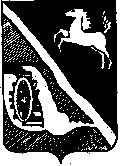 АДМИНИСТРАЦИЯ ШЕГАРСКОГО РАЙОНАТОМСКОЙ ОБЛАСТИП О С Т А Н О В Л Е Н И Е09.02.2021                                                                                      № 91с. Мельниково О внесении  изменений  в Постановление Администрации Шегарского района  от 30.12.2016 № 786 «О проведении оценки регулирующего воздействия проектов муниципальных нормативных правовых актов Шегарского района и экспертизы муниципальных нормативных правовых актов Шегарского района, затрагивающих вопросы осуществления предпринимательской и инвестиционной деятельности»В целях совершенствования муниципального правового акта и повышения эффективности деятельности администрации  Шегарского района  при проведении процедуры оценки регулирующего воздействия муниципальных нормативных правовых актов, руководствуясь   Распоряжением  Губернатора  Томской области  от 29.11.2019 № 269-р «Об утверждении Плана  мероприятий («дорожной карты») по содействию развитию конкуренции, на территории Томской  области до 2022 года»,ПОСТАНОВЛЯЮ: Пункт 3.7. Порядка проведения  экспертизы муниципальных нормативных правовых актов Шегарского района, затрагивающих вопросы осуществления предпринимательской и инвестиционной деятельности (приложение №2 к постановлению Администрации Шегарского района  от 30.12.2016 № 786)      изложить в  новой редакции: «По результатам изучения нормативного правового акта и публичных (общественных) консультаций по нормативным правовым актам уполномоченным органом готовится заключение по форме согласно приложению 3 к настоящему Порядку.В заключении указываются:- сведения о нормативном правовом акте и его разработчике;- положения нормативного правового акта, которые создают необоснованные затруднения при осуществлении предпринимательской и инвестиционной деятельности, или информация об отсутствии таких положений; -выводы о наличии либо  отсутствии в нормативном правовом акте положений, способствующих ограничению конкуренции;- обоснование сделанных выводов;- информация о проведенных публичных (общественных) консультациях по нормативным правовым актам, позиции заинтересованных структурных подразделений Администрации Шегарского района и представителей предпринимательского сообщества, участвовавших в исследовании нормативного правового акта;- сведения о непредставлении разработчиком необходимых для проведения экспертизы нормативных правовых актов материалов (в случае их непредставления)». Таблицу  сводного отчета  о результатах проведения оценки регулирующего воздействия проекта (Приложение 2 к Порядку проведения оценки регулирующего воздействия проектов муниципальных нормативных правовых актов Шегарского района, устанавливающих новые или изменяющих ранее предусмотренные муниципальными нормативными правовыми актами Шегарского района обязанности для субъектов предпринимательской и инвестиционной деятельности)    дополнить   строкой  следующего содержания:Приложение 3  к Порядку проведения оценки регулирующего воздействия  проектов муниципальных нормативных правовых актов Шегарского района, устанавливающих новые или изменяющих ранее предусмотренные муниципальными нормативными правовыми актами Шегарского района обязанности для субъектов предпринимательской и инвестиционной деятельности   утвердить в новой редакции, согласно   приложению 1  к настоящему постановлению. Настоящее постановление  опубликовать в газете «Шегарский вестник» и разместить на официальном сайте Администрации Шегарского района в информационно-телекоммуникационной сети «Интернет» (www.shegadm.ru) в срок не позднее 10 дней со дня подписания.Настоящее постановление вступает в силу со дня опубликования. Контроль за исполнением настоящего постановления возложить на Первого заместителя Главы Шегарского района.     Глава  Шегарского района                                           А.К. МихкельсонСаушкина И.В.2-10-54Приложение № 1к постановлению Администрации Шегарского района  № ____ от ______2021Приложение 3 к Порядку проведения оценки регулирующего воздействия проектов муниципальных нормативных правовых актов Шегарского района, устанавливающих новые или изменяющих ранее предусмотренные муниципальными нормативными правовыми актами Шегарского района обязанности для субъектов предпринимательской и инвестиционной деятельностиЗАКЛЮЧЕНИЕ об оценке регулирующего воздействия на проект нормативного правового акта___________________________________________________________________(наименование проекта муниципального нормативного правового акта)Экономический отдел Администрации Шегарского района, как уполномоченный орган в области оценки регулирующего воздействия проектов муниципальных нормативных правовых актов Шегарского района, рассмотрел проект __________________________________________________________________(наименование проекта нормативного правового акта) (далее – проект акта), подготовленный и направленный для подготовки настоящего заключения______________________________________________________________(наименование структурного подразделения  Администрации Шегарского____________________________________________________________________района, иного органа местного самоуправления Шегарского района, иного субъекта____________________________________________________________________правотворческой инициативы)(далее - Разработчик), и сообщает следующее.Проект акта направлен разработчиком для подготовки настоящего заключения ____________________________________________________________________.(впервые/повторно)Срок проведения публичных (общественных) консультаций, в течение которого разработчиком проекта акта принимались предложения:  с ________________________________ (дата начала публичных (общественных) консультаций)   по ______________________________ (дата окончания публичных (общественных) консультаций) Информация об оценке регулирующего воздействия проекта акта размещена разработчиком на официальном сайте в информационно-телекоммуникационной сети «Интернет»________________________________________________________________(полный электронный адрес размещения проекта акта в  информационно-телекоммуникационной сети «Интернет»)В ходе подготовки настоящего заключения были проведены публичные (общественные) консультации в сроки с _____________________ по ______________________.      (дата начала  консультаций)            (дата окончания консультаций) ____________________________________________________________________(краткие комментарии о проведенных публичных (общественных) консультациях, включая_______________________________________________________________________________обоснование необходимости их проведения, количества и состава участников, основной вывод)На основе проведенной оценки регулирующего воздействия проекта акта с учетом  информации,  представленной разработчиком в сводном отчете, уполномоченным органом  сделаны следующие выводы:___________________________________________________________________(вывод о наличии либо отсутствии достаточного обоснования решения проблемы  предложенным способом регулирования)____________________________________________________________________ (вывод о наличии либо отсутствии положений, вводящих избыточные обязанности,_________________________________________________________________________________запреты и ограничения для субъектов предпринимательской и инвестиционной _________________________________________________________________________________деятельности или способствующих их введению, а также положений, приводящих к__________________________________________________________________________________ возникновению необоснованных расходов субъектов предпринимательской и __________________________________________________________________________________инвестиционной деятельности, а также бюджета района /бюджетов поселений в ____________________________________________________________________составе района, положений  способствующих  ограничению конкуренции)____________________________________________________________________.(обоснование выводов, а также иные замечания и предложения)Приложение: ___________________________________________________________                                                          (реквизиты приложения)        __________________________________________ И.О. (при наличии) Фамилия__________________________________________                                                                                (подпись уполномоченного должностного лица)4.3.  Оценка  воздействия предлагаемого правового  регулирования на состояние конкуренции: